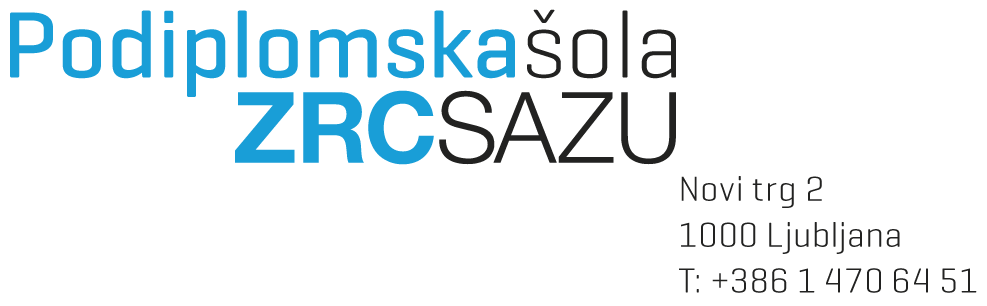 VLOGA ZA IZVOLITEV V NAZIVDatum: 							Podpis:     								___________________________________Vloga vsebuje priloge, navedene v Merilih za izvolitve v nazive visokošolskih učiteljev, znanstvenih delavcev in visokošolskih sodelavcev Podiplomske šole ZRC SAZU (ustrezno označi):Priloga I: 	 ŽivljenjepisPriloga II:	 Pregled dela, točkovalnik in klasificirana bibliografijaPriloga III:	 Izbor in predstavitev najpomembnejših del (vsaj 12 najpomembnejših del za izvolitev v naziv red. prof. dr., vsaj 6 najpomembnejših del za izvolitev v naziv izr. prof. dr. in vsaj 3 najpomembnejša dela za izvolitev v naziv doc. dr.)Priloga IV: 	 Ostala dokazila: 1. Dokazilo o predhodni izvolitvi v naziv oz. ob prvi izvolitvi v naziv doc. dr. dokazila o izobrazbi 2. Dokazilo o znanju tujega jezika (ob prvi izvolitvi v naziv doc. dr.) 3. Dokazila o pedagoški usposobljenosti (dokazilo je potrebno ob izvolitvi v ponovni ali višji naziv, pri prvi izvolitvi v naziv doc. dr. je potrebno nastopno predavanje) 4. Predlog za predčasno izvolitev ali preskok naziva* 5. Potrdilo o delovanju na tujih univerzah  6. Dokazilo o mentorstvu / somentorstvu pri nagrajenih delih*       7. Drugo (navedite):     **Priloga ni obvezna za vse izvolitve. Za podrobnosti glej Navodila kandidatom za izvolitev.Priloga I: ŽIVLJENJEPISPriloga II: PREGLED DELA, TOČKOVALNIK IN KLASIFICIRANA BIBLIOGRAFIJAa. PREGLED DELA IN TOČKOVALNIKZBIRNIK: DEJAVNOSTI IN TOČKEDELA S FAKTORJEM VPLIVADatum:      		 	Podpis vlagatelja_ice: _____________________________________ Podatke in točkovanje preveril/-a:	________________________________________________________				____________________________				____________________________b. KLASIFICIRANA BIBLIOGRAFIJA[Izpis iz COBISS-a z zahtevanimi podatki: ŠTD, ŠTK, P/V/PV]Priloga III: IZBOR IN PREDSTAVITEV NAJPOMEMBNEJŠIH DELPriloga IV: OSTALA DOKAZILA (označi in priloži) 1. Dokazilo o predhodni izvolitvi v naziv oz. ob prvi izvolitvi v naziv doc. dr. dokazila o izobrazbi 2. Dokazilo o znanju tujega jezika (ob prvi izvolitvi v naziv doc. dr.) 3. Dokazila o pedagoški usposobljenosti (dokazilo je potrebno ob izvolitvi v ponovni ali višji naziv, pri prvi izvolitvi v naziv doc. dr. je potrebno nastopno predavanje) 4. Predlog za predčasno izvolitev ali preskok naziva* 5. Potrdilo o delovanju na tujih univerzah  6. Dokazilo o mentorstvu / somentorstvu pri nagrajenih delih*       7. Drugo (navedite):     **Priloga ni obvezna za vse izvolitve. Za podrobnosti glej Navodila kandidatom za izvolitev.Naziv:Ime in priimek:Ime in priimek:Ime in priimek:Naslov:Zaposlitev (institucija, naslov):Poštna št.:Kraj:Tel:E-naslov:E-naslov:Podpisani_arojen_av krajuprosim za prvo / ponovno (označi) izvolitev v nazivprosim za prvo / ponovno (označi) izvolitev v nazivprosim za prvo / ponovno (označi) izvolitev v nazivza področjeza področjeza področjeIme in priimek:Dosedanji naziv:Datum izvolitve:Zaprošeni naziv:SKUPINAŠTEVILO DELŠTEVILO DELŠTEVILO TOČKŠTEVILO TOČKSkupajV zadnji elek. dobiSkupajV zadnjielek. dobi1. ZNANSTVENORAZISKOVALNA DEJAVNOST1.1 Monografija (do 20 točk)1.2 Del monografije (do 8 točk)1.3 Dokumentirani objavljeni referati na kongresih,  simpozijih in znanstvenih seminarjih (domači: do 1 točke, mednarodni: do 2 točki)1.3.1 Domači (do 1 točke)1.3.2 Mednarodni (do 2 točki)1.4 Uvodno, objavljeno plenarno predavanje (na sestankih z domačo udeležbo: do 2 točki, na  sestankih z mednarodno udeležbo/v tujini: do 5 točk)1.4.1 Na sestankih z domačo udeležbo (do 2 točki)1.4.2 Na sestankih z mednarodno udeležbo (do 5 točk)1.5 Članki z recenzijo (domače in tuje revije, ki imajo recenzijo, mednarodno izmenjavo in povzetek v tujem jeziku: do 8 točk, objavljene recenzije v obliki članka: do 2 točki)1.5.1 Domače in tuje revije, ki imajo recenzijo, mednarodno izmenjavo in povzetek v tujem jeziku (do 8 točk)1.5.2 Objavljene recenzije v obliki članka (do 2 točki)2. PEDAGOŠKA DEJAVNOST2.1 Univerzitetni učbenik z recenzijo (do 10 točk) (nova, dopolnjena izdaja: do 5 točk)2.1.1 Nova, dopolnjena izdaja (do 5 točk)2.2 Ostali učbeniki (do 5 točk)2.3 Študijsko gradivo (do 1 točke)2.4 Gostujoči profesor (do 8 točk)2.5 Mentorstvo/somentorstvo (somentorstvo se točkuje s polovičnim številom točk)2.5.1 pri diplomah   (do 0,5/0,25 točke)2.5.2 pri študentskih raziskovalnih nalogah   (do 0,5/0,25 točke)2.5.3 pri Prešernovih nagradah (fakultetnih)   (do 1/0,5 točke)2.5.4 pri Prešernovih nagradah (univerzitetnih)   (do 2/1 točke)2.5.5 pri nagradah ZRC SAZU   (do 2/1 točke)2.5.6 na podiplomskem študiju (pri magisteriju in specializaciji)   (do2/1 točke)2.5.7 pri doktoratih   (do 3/1,5 točke)2.5.8 pri mednarodnih nagradah   (do 5/2,5 točke)2.5.9 pri nagradi PŠ ZRC SAZU   (do 2/1 točke)SKUPINAŠTEVILO DELŠTEVILO DELŠTEVILO TOČKŠTEVILO TOČKSkupajV zadnji elek. dobiSkupajV zadnjielek. dobi3. STROKOVNA DEJAVNOST3.1 Poljudnoznanstvena knjiga – monografija (doma: do 3 točke, v tujini: do 6 točk)3.1.1 Doma (do 3 točke)3.1.2 V tujini (do 6 točk)3.2 Urednik ali sourednik revije, knjige (domače: do 3 točke, tuje: do 6 točk)3.2.1 Domače(do 3 točke)3.2.2 Tuje (do 6 točk)3.3 Strokovni članek (do 1 točke)3.4 Objavljeni prikazi, poročila in ekspertize  (do 0,5 točke)3.5 Poljudnostrokovni članki (do 0,1 točke)3.6 Ostala dokumentirana strokovna dejavnost po presoji strokovnih komisijŠTEVILO DELŠTEVILO DELŠTEVILO TOČKŠTEVILO TOČKSkupajV zadnji elekcijski dobiSkupajV zadnji elekcijski dobi1. Raziskovalna dejavnost1. Raziskovalna dejavnost2. Pedagoška dejavnost2. Pedagoška dejavnost3. Strokovna dejavnost3. Strokovna dejavnost  SkupajZAPOREDNE ŠTEVILKE V KLASIFICIRANI BIBLIOGRAFIJIZAPOREDNE ŠTEVILKE V KLASIFICIRANI BIBLIOGRAFIJIŠTEVILO DELŠTEVILO DELPred zadnjo elekcijsko doboV zadnji elekcijski dobiV celotnem obdobjuV zadnji elekcijski dobi1. Kandidat je prvi avtor2. Kandidat je vodilni avtor3. Kandidat je prvi in vodilni avtor4. Drugo Skupaj